Fortbildungs-Protokoll für das Jahr 20 ....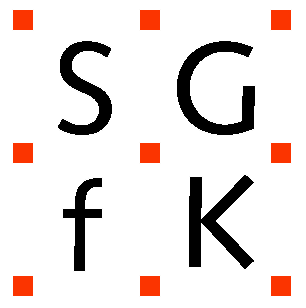 Name:________________________________	Arbeitspensum: ___Formen der FortbildungTeilnahme an fachbezogenen Supervisionen, Intervision (einzeln oder in Gruppen)Schulungen, Kurse, Trainings, Seminare, Kongresse, Kolloquien, Workshops, die in Form von organisationsinternen und –externen Veranstaltungen zur beruflichen Fortbildung durchgeführt werden.Berufsrelevante kollegiale TreffenSelbsterfahrung in eigener oder fremder SchuleEigene LehrtätigkeitMitarbeit an wissenschaftlichen Projekten in Forschung, Organisations- und QualitätsentwicklungStudium von Fachliteratur, Fortbildung mittels audiovisuellen oder anderen LehrmittelnMitarbeit in Berufsverbänden, Kommissionen und berufspolitischen GremienPublizistische TätigkeitFortbildungs-Protokoll für das Jahr 20 ....	Folgeblatt Nr.: …...Name:_____________________________	Arbeitspensum: ___Fortbildungs-Protokoll für das Jahr 20 ....	Folgeblatt Nr.: …...Name:_____________________________	Arbeitspensum: ___DatenBeschreibung der Fortbildung (Was / Anbieter …)GFK-AnsatzIn StundenGFK-AnsatzIn StundenAnzahl Stunden je KategorieAnzahl Stunden je KategorieAnzahl Stunden je KategorieAnzahl Stunden je KategorieAnzahl Stunden je KategorieAnzahl Stunden je KategorieAnzahl Stunden je KategorieAnzahl Stunden je KategorieAnzahl Stunden je KategorieDatenBeschreibung der Fortbildung (Was / Anbieter …)GFK-AnsatzIn StundenGFK-AnsatzIn StundenABCDEFGHITotal Fortbildungsstunden je Kategorie / Übertrag:Total Fortbildungsstunden je Kategorie / Übertrag:Total Fortbildungsstunden je Kategorie / Übertrag:DatenBeschreibung der Fortbildung (Was / Anbieter …)GFK-AnsatzIn StundenGFK-AnsatzIn StundenAnzahl Stunden je KategorieAnzahl Stunden je KategorieAnzahl Stunden je KategorieAnzahl Stunden je KategorieAnzahl Stunden je KategorieAnzahl Stunden je KategorieAnzahl Stunden je KategorieAnzahl Stunden je KategorieAnzahl Stunden je KategorieDatenBeschreibung der Fortbildung (Was / Anbieter …)GFK-AnsatzIn StundenGFK-AnsatzIn StundenABCDEFGHIÜbertrag von Blatt Nr: __Übertrag von Blatt Nr: __Total Fortbildungsstunden je Kategorie / Übertrag:Total Fortbildungsstunden je Kategorie / Übertrag:Total Fortbildungsstunden je Kategorie / Übertrag:Total Fortbildungsstunden insgesamt:Total Fortbildungsstunden insgesamt:Total Fortbildungsstunden insgesamt:DatenBeschreibung der Fortbildung (Was / Anbieter …)GFK-AnsatzIn StundenGFK-AnsatzIn StundenAnzahl Stunden je KategorieAnzahl Stunden je KategorieAnzahl Stunden je KategorieAnzahl Stunden je KategorieAnzahl Stunden je KategorieAnzahl Stunden je KategorieAnzahl Stunden je KategorieAnzahl Stunden je KategorieAnzahl Stunden je KategorieDatenBeschreibung der Fortbildung (Was / Anbieter …)GFK-AnsatzIn StundenGFK-AnsatzIn StundenABCDEFGHIÜbertrag von Blatt Nr: __Übertrag von Blatt Nr: __Total Fortbildungsstunden je Kategorie / Übertrag:Total Fortbildungsstunden je Kategorie / Übertrag:Total Fortbildungsstunden je Kategorie / Übertrag:Total Fortbildungsstunden insgesamt:Total Fortbildungsstunden insgesamt:Total Fortbildungsstunden insgesamt: